ёО внесение изменений  в постановление администрации Курганинского городского поселения Курганинского районаот  12 октября 2018 года  № 935 «Об утверждении муниципальной программы Курганинского городского поселения Курганинского района«Формирование современной городской средына 2019-2024 годы» В соответствии со статьёй 179 Бюджетного кодекса Российской Федерации, на основании Федерального закона Российской Федерации                    от 6 октября 2003 года № 131-ФЗ «Об общих принципах организации       местного самоуправления в Российской Федерации» и постановления администрации  Курганинского  городского поселения Курганинского района от 7 июля 2014 года  № 401 «Об утверждении порядка принятия решения о разработке, формировании, реализации о оценки эффективности реализации муниципальных программ Курганинского городского поселения Курганинского района»  п о с т а н о в л я ю:1. Внести  в  постановление  администрации Курганинского городского поселения Курганинского района от 12 октября 2018 года № 935                               «Об утверждении муниципальной программы Курганинского городского поселения Курганинского района «Формирование современной городской среды на 2019-2024 годы» изменения,  изложив приложение к нему в новой редакции (прилагается).2. Общему отделу администрации Курганинского городского поселения Курганинского района (Сидненко Т.А.) разместить  настоящее постановление  на  официальном сайте администрации Курганинского городского поселения Курганинского района в информационно-телекоммуникационной сети                           «Интернет».3. Контроль за выполнением настоящего постановления возложить                                на заместителя главы Курганинского городского поселения Курганинского района Алексеева А.И.4.  Постановление вступает в силу со дня его подписания.                                                                        Приложение                                                                         к постановлению администрации                                                                         Курганинского городского поселения                                                                         Курганинского района                                                                          от _________________№_________                                                                                                 «Приложение                                                                        УТВЕРЖДЕНА                                                                        постановлением администрации                                                                         Курганинского городского поселения                                                                        Курганинского района                                                                        от 12 октября 2018 года №935                                                                        (в редакции постановления                                                                         администрации Курганинского                                                                        городского поселения                                                                        Курганинского района                                                                               от______________ №_______) МУНИЦИПАЛЬНАЯ ПРОГРАММА  КУРГАНИНСКОГО ГОРОДСКОГО ПОСЕЛЕНИЯ  КУРГАНИНСКОГО РАЙОНА  «ФОРМИРОВАНИЕ СОВРЕМЕННОЙ ГОРОДСКОЙ СРЕДЫНА 2019- 2024 г.г.»ПАСПОРТмуниципальной  Программы Курганинского городского поселения Курганинского района «Формирование современной городской среды на 2019-2024 г.г.»1. Характеристика текущего состояния благоустройства территории Курганинского городского поселения  и обоснование необходимости  решения программными методамиВ целях реализации настоящей программы под дворовой территорией понимается совокупность территорий, прилегающих к многоквартирным домам, с расположенными на них объектами, предназначенными для обслуживания и эксплуатации таких домов и элементами благоустройства этих территорий, в том числе парковками (парковочными местами), тротуарами и автомобильными дорогами, включая автомобильные дороги, образующие проезды к территориям, прилегающим к многоквартирным домам (далее дворовые территории). Под общественными территориями понимаются территории общего пользования соответствующего назначения (площади, центральные улицы, набережные, скверы, парки и иные подобные территории) - (далее Общественные территории).В рамках формирования и реализации программы осуществляется инвентаризация всех дворовых и общественных территорий Курганинского городского поселения Курганинского района для определения текущего 4состояния сферы благоустройства, в том числе выявление перечня дворовых и общественных территорий, нуждающихся в первоочередном благоустройстве.В Курганинском городском поселении Курганинского района насчитывается 138 многоквартирных домов. Количество благоустроенных дворовых территорий составляет                         25 многоквартирных дома.Охват населения благоустроенными дворовыми территориями (доля населения, проживающего в жилом фонде с благоустроенными дворовыми территориями от общей численности населения)  составляет 17,39 %На сегодняшний день дворовые территории нуждаются в дополнительном обустройстве площадок, подъездов, подходов и озеленении этих территорий.Оценивая общее состояние общественных пространств в Курганинском городском поселении общая площадь парков и скверов составляет 40,16 га. Результаты проведенных комплексных обследований общественных пространств свидетельствует о недостаточности в Курганинском городском поселения благоустроенных парков, скверов и других пространств общего пользования Дворовые территории являются важнейшей составной частью транспортной системы. От уровня транспортно-эксплуатационного состояния дворовых территорий многоквартирных домов и проездов к дворовым территориям во многом зависит качество жизни населения. Текущее состояние большинства дворовых территорий не соответствует современным требованиям к местам проживания граждан, обусловленным нормами Градостроительного и Жилищного кодексов Российской Федерации, а именно: значительная часть асфальтобетонного покрытия внутриквартальных проездов имеет высокую степень износа, так как срок службы большинства дорожных покрытий с момента застройки многоквартирными домами истек, практически не производятся работы по озеленению дворовых территорий, малое количество парковок для временного хранения автомобилей, что приводит к их хаотичной парковке, недостаточно оборудованных детских и спортивных площадок. Зеленые насаждения на дворовых территориях представлены, в основном, зрелыми или перестойными деревьями. Не во всех дворовых территориях на газонах устроены цветники.При благоустройстве дворовых территорий выполняются мероприятия по проведению работ по образованию земельных участков, на которых расположены многоквартирные дома, работы по благоустройству дворовых территорий которых, софинансируются из бюджета Краснодарского края.   Существующее положение дворовых, общественных территорий, объектов недвижимого имущества и земельных участков, уровень благоустройства индивидуальных жилых домов и земельных участков обусловлено рядом факторов: соблюдение градостроительных норм при застройке городских территорий, введение новых современных требований к благоустройству                    и содержанию территорий, недостаточное финансирование программных 5мероприятий в предыдущие годы, отсутствие комплексного подхода к решению проблемы формирования и обеспечения среды, комфортной                        и благоприятной для проживания населения. До настоящего времени благоустройство дворовых территорий осуществлялось по отдельным видам работ, без взаимной увязки элементов благоустройства. Некоторые виды работ по благоустройству практически не производились: работы по содержанию зеленых зон дворовых территорий, организации новых дворовых площадок для отдыха детей разных возрастных групп, устройство парковок для временного хранения автомобилей.Надлежащее состояние придомовых территорий является важным фактором формирования благоприятной экологической и эстетической городской среды.Проблемы восстановления и ремонта асфальтового покрытия дворов, озеленения, освещения дворовых территорий, ремонта (устройства) дождевой канализации либо вертикальной планировки на сегодня весьма актуальны и не решены в полном объеме в связи с недостаточным финансированием отрасли.Для решения данной проблемы требуется участие и взаимодействие
органов местного самоуправления с привлечением населения его трудовое
участие в работах по благоустройству территории Курганинского городского
поселения Курганинского района, наличие финансирования с привлечением
источников всех уровней, что обусловливает необходимость разработки и
применения данной муниципальной программы.Благоустройство дворовых территорий и мест массового пребывания населения невозможно осуществлять без комплексного подхода. При отсутствии проекта благоустройства получить многофункциональную адаптивную среду для проживания граждан не представляется возможным. При выполнении работ по благоустройству необходимо учитывать мнение жителей и сложившуюся инфраструктуру территорий дворов для определения функциональных зон и выполнения других мероприятий. Комплексный подход позволяет наиболее полно и в то же время детально охватить весь объем проблем, решение которых может обеспечить комфортные условия проживания всего населения. К этим условиям относятся чистые улицы, благоустроенные районы, дворы и дома, зеленые насаждения, необходимый уровень освещенности дворов в темное время суток. Необходимым условием проведения мероприятий по благоустройству дворовых и общественных территорий является необходимость обеспечения физической, пространственной и информационной доступности зданий, сооружений, для инвалидов и других маломобильных групп населенияОдной из задач комплексной реализации программы является синхронизация выполнения работ в рамках муниципальной программы с реализуемыми в поселении федеральными, региональными и муниципальными программами (планами) строительства (реконструкции, ремонта) объектов недвижимого имущества, программ по ремонту и модернизации инженерных сетей и иных объектов, расположенных на соответствующей территории.Важнейшей задачей органов местного самоуправления города 6Курганинска является формирование и обеспечение среды, комфортной и благоприятной для проживания населения, в том числе благоустройство и надлежащее содержание дворовых территорий, выполнение требований Градостроительного кодекса Российской Федерации по устойчивому развитию городских территорий, обеспечивающих при осуществлении градостроительной деятельности безопасные и благоприятные условия жизнедеятельности человека. Показатели оценки сферы благоустройства на территории Курганинского городского поселения Курганинского района                                         Таблица 1Для поддержания дворовых территорий и мест массового пребывания населения в технически исправном состоянии и приведения их в соответствие с современными требованиями комфортности разработана муниципальная 7программа Курганинского городского поселения Курганинского района «Формирование современной городской среды» на 2019-2024 г.г. (далее –программа), которой предусматривается целенаправленная работа исходя из:минимального перечня работ:- ремонт дворовых проездов;- обеспечение освещения дворовых территорий;- установка, замена скамеек, урн для мусора.При этом указанный перечень является исчерпывающим и не может быть расширен.Нормативная стоимость (единичные расценки) работ по благоустройству, входящих в состав минимального перечня работ приведена соответствии с таблицей № 2 к муниципальной программе.Таблица 2Выполнение минимального перечня работ по благоустройству предусматривает трудовое участие заинтересованных лиц.Трудовое участие – добровольная безвозмездная трудовая деятельность заинтересованных лиц, имеющая социально полезную направленность, не требующая специальной квалификации и выполняемая в качестве трудового участия заинтересованных лиц при осуществлении видов работ из минимального перечня работ по благоустройству дворовых территорий поселения. Например, подготовка объекта (дворовой территории) к началу работ (земляные работы, снятие старого оборудования, озеленение территории, посадка деревьев, охрана объекта); предоставление строительных материалов, техники и т.д.; обеспечение благоприятных условий для работы подрядной организации, выполняющей работы, и для ее работников.В качестве документов (материалов), подтверждающих трудовое участие может быть предоставлен отчет подрядной организации о выполнении работ.дополнительного перечня работ:оборудование детских и (или) спортивных площадок;устройство, оборудование автомобильных парковок;высадка зеленых насаждений в виде деревьев и многолетних кустарников;8устройство, реконструкция, ремонт тротуаров;разработка смет, дизайн-проектов;
	иные виды работ.Включение предложений заинтересованных лиц о включении территории
общего пользования и дворовой территории многоквартирного дома в
муниципальную программу осуществляется путем реализации следующих
этапов:
	 проведения общественного обсуждения проекта муниципальной
программы в соответствии с Порядком, утвержденным постановлением
администрации Курганинского городского поселения Курганинского района;
	 рассмотрения и оценки предложений заинтересованных лиц о
включении дворовой территории в муниципальную программу;
	 рассмотрения и оценки предложений граждан, организаций о
включении в муниципальную программу общественной территории
Курганинского городского поселения Курганинского района (путем рейтингового голосования), подлежащей благоустройству на 2019-2024 годы.Выполнение работ в рамках дополнительного перечня работ муниципальной программы реализуется только при условии выполнения работ, предусмотренных минимальным перечнем по благоустройству.Выполнение дополнительного перечня работ по благоустройству предусматривает как трудовое, так и финансовое участие собственников помещений в многоквартирных домах, собственников иных зданий и сооружений, расположенных в границах дворовой территории, подлежащей благоустройству.* Доля финансового участия собственников помещений в многоквартирном доме, собственников иных зданий и сооружений, расположенных в границах дворовой территории, подлежащей благоустройству, составляет 20 % от стоимости выполнения работ по благоустройству.Дополнительный перечень работ по благоустройству дворовых территорий многоквартирных домов, а также их стоимость, определяется исходя из соответствующего перечня, утвержденного государственной программой Краснодарского края «Формирования современной городской среды».Минимальный перечень работ по благоустройству дворовых территорий и дополнительный перечень работ по благоустройству дворовых территорий       софинансируется за счет средств из федерального бюджета, бюджета Краснодарского края и бюджета Курганинского городского поселения Курганинского района на текущий финансовый год.* данные требования  относятся только к дворовым территориям, которые были включены в муниципальную программу после утверждения постановления Правительства Российской федерации от 09.02.2019 года № 106 «О внесении изменений в приложение № 15 к государственной программе Российской Федерации «Обеспечение доступным и комфортным   жильем и коммунальными услугами граждан Российской Федерации», в связи с этим данные территории предполагают трудовое участие граждан.9При формировании заявок для включения в адресный перечень дворовых территорий многоквартирных домов, расположенных на территории Курганинского городского поселения Курганинского района, на которых планируется благоустройство, заинтересованные лица вправе выбрать, какие из видов работ, входящих в минимальный перечень по благоустройству дворовых территорий, планируются к реализации. Включение предложений заинтересованных лиц о включении территории общего пользования и дворовой территории многоквартирного дома в программу  осуществляется путем направления письменных предложений от заинтересованных лиц в адрес администрации Курганинского городского поселения Курганинского района.Адресный перечень дворовых территорий многоквартирных домов, расположенных на территории города Курганинска, которые нуждаются и подлежат благоустройству на 2019-2024  годы, утверждается в соответствии с таблицей № 3 к программе.Таблица № 3Общественная комиссия имеет право исключать из адресного перечня дворовых территорий, подлежащих благоустройству в рамках реализации муниципальной программы, территории, расположенные вблизи многоквартирных домов, физический износ основных конструктивных элементов (крыша, стены, фундамент) которых превышает 70 процентов. Общественная комиссия по обеспечению реализации приоритетного проекта «Формирование комфортной городской среды», имеет право исключать из адресного перечня дворовых территорий, подлежащих благоустройству в рамках реализации муниципальной программы, дворовые территории, собственники помещений многоквартирных домов, которых приняли решение об отказе от благоустройства дворовой территории в рамках реализации соответствующей программы или не приняли решения о благоустройстве дворовой территории в сроки, установленные соответствующей программой. При этом исключение дворовой территории из перечня дворовых территорий, подлежащих благоустройству в рамках реализации муниципальной программы, возможно только при условии одобрения соответствующего решения общественной комиссией в порядке, установленном такой комиссией   Адресный перечень общественных территорий, расположенных на территории Курганинского городского поселения Курганинского района, 10которые нуждаются в благоустройстве  на  2019-2024 г.г., утверждается в соответствии с таблицей № 4 к программе.Таблица № 4Общественная комиссия по обеспечению реализации приоритетного проекта «Формирование комфортной городской среды», имеет право исключать из адресного перечня общественных территорий, подлежащих благоустройству в рамках реализации муниципальной программы, территории, расположенные вблизи многоквартирных домов, физический износ основных конструктивных элементов (крыша, стены, фундамент) которых превышает 70 процентов, а также территории, которые планируются к изъятию для муниципальных или государственных нужд в соответствии с генеральным планом Курганинского городского поселения Курганинского района, при условии одобрения соответствующего решения об исключении указанных территорий из адресного перечня дворовых и общественных территорий общественной комиссией в порядке, установленном такой комиссией;**Дополнительный адресный перечень общественных территорий, расположенных на территории Курганинского городского поселения Курганинского района, которые  благоустраиваются без использования средств субсидий из федерального и краевого бюджета, а за счет средств местного бюджета и внебюджетных источников, согласно таблице  № 5.** на дополнительный адресный перечень не распространяются решения принятое на общественных обсуждениях, заключение соглашений о субсидировании.11Таблица №512Адресный перечень объектов недвижимого имущества, (включая) объекты незавершенного строительства) и земельных участков, находящихся в собственности (пользовании) юридических лиц и индивидуальных предпринимателей, которые подлежат благоустройству не позднее 2024 года, утверждается в соответствии с таблицей № 6 к программе:                                                                                                              Таблица № 6В следствии чего по результатам инвентаризации уровня благоустройства индивидуальных жилых домов и земельных участков, предоставленных для их размещения, объектов недвижимого имущества и земельных участков, находящихся в собственности юридических лиц и индивидуальных предпринимателей, которые подлежат благоустройству не позднее 2024 года за счет средств указанных лиц, вне зависимости от участия в программе.13Таблица № 7Адресный перечень дворовых территорий многоквартирных домов, расположенных на территории Курганинского городского поселения Курганинского района, на которых планируется благоустройство на 2019 - 2024 годы, формируется с учетом региональной программы по капитальному ремонту общего имущества многоквартирных домов и краткосрочных планов ее реализации.Адрес общественной территории, расположенной на территории Курганинского городского поселения Курганинского района, которая нуждается в благоустройстве  на  2021-2022 г., в рамках реализации Всероссийского конкурса лучших проектов создания комфортной городской среды в малых городах и исторических поселениях, утверждается в соответствии с таблицей № 8 к программе.Таблица № 8Визуализированный перечень образцов элементов благоустройства, предлагаемых к размещению на дворовой территории многоквартирного дома, сформированный исходя из минимального перечня работ по благоустройству дворовых территорий приводится в соответствии с приложением № 3 к программе.Рекомендуемая стоимость (единичные расценки) работ по благоустройству дворовых территорий, входящих в состав минимального перечней таких работ (таблице № 2 к программе).Проведение мероприятий по благоустройству дворовых территорий многоквартирных домов, расположенных на территории Курганинского городского поселения Курганинского района, а также территорий общего пользования Курганинского городского поселения Курганинского района, осуществляется с учетом необходимости обеспечения физической, пространственной и информационной доступности зданий, сооружений, 14дворовых и общественных территорий для инвалидов и других маломобильных групп населения.Расходы на разработку дизайн-проектов дворовых территорий многоквартирных домов и территорий общего пользования Курганинского городского поселения Курганинского района, на которых планируется благоустройство, сметной документации на объекты благоустройства и их утверждение осуществляется за счет средств бюджета Курганинского городского поселения Курганинского района. Применение программного метода позволит поэтапно осуществлять комплексное благоустройство дворовых территории и территорий общего пользования с учетом мнения граждан, а именно:повысит уровень планирования и реализации мероприятий по благоустройству (сделает их современными, эффективными, оптимальными, открытыми, востребованными гражданами);запустит реализацию механизма поддержки мероприятий по благоустройству, инициированных гражданами;запустит механизм финансового и трудового участия граждан и организаций в реализации мероприятий по благоустройству;сформирует инструменты общественного контроля за реализацией мероприятий по благоустройству на территории Курганинского городского поселения Курганинского района.Таким образом, комплексный подход к реализации мероприятий по благоустройству, отвечающих современным требованиям, позволит  создать комфортную городскую среду для проживания граждан и пребывания гостей, а также современное «общественное пространство».Реализация муниципальной программы позволит создать благоприятные условия среды обитания, повысить комфортность проживания населения города, увеличить площадь озеленения  территорий, обеспечить более эффективную эксплуатацию жилых домов, улучшить условия для отдыха и занятий спортом, обеспечить физическую, пространственную и информационную доступность зданий, сооружений, дворовых  территорий для инвалидов и других маломобильных групп населения.2. Цель задачи и целевые показатели, сроки и этапы реализации государственной программыЦелью реализации программы является повышение качества и комфорта городской среды на территории Курганинского городского поселения Курганинского района.Задачей реализации программы предлагается реализация мероприятий по благоустройству дворовых и общественных территорий Курганинского городского поселения Курганинского района нуждающихся в благоустройстве.Для достижения цели и решения задач программы предлагается реализация мероприятий по благоустройству дворовых и общественных территорий Курганинского городского поселения Курганинского района.15Целевые показатели программы приведены в приложении № 1 к программе.Сроки реализации программы 2019-2024 г.г.3. Перечень мероприятий программыПеречень основных мероприятий программы приведен в приложении    № 2 к программе.4. Обоснование ресурсного обеспечения программыОбщий объем финансирования  программы представлен в таблице №9,     в том числе:Таблица №9Финансирование мероприятий государственной программы планируется осуществлять в установленном порядке за счет средств федерального,  краевого бюджета, местного бюджета, и внебюджетных источников.Субсидии из федерального бюджета будут предоставляться в соответствии с постановлением Правительства Российской Федерации от         10 февраля 2017 года № 169 «Об утверждении Правил предоставления и распределения субсидий из федерального бюджета бюджетам субъектов Российской Федерации на поддержку государственных программ субъектов 16Российской Федерации и муниципальных программ формирования современной городской среды».5. Меры правового регулирования в сфере реализации муниципальной программы Федеральный закон от 6 октября 2003 года № 131-ФЗ «Об общих принципах организации местного самоуправления в Российской Федерации»6. Положения, включаемые в муниципальную программу Курганинского городского поселения Курганинского района «Формирование современной городской среды» на территории Курганинского городского поселения Курганинского района на 2019-2024 годы для получения федеральной субсидииВ целях осуществления и координации реализации программы в администрации Курганинского городского поселения Курганинского района создана общественная комиссия из представителей органов местного самоуправления, общественных организаций, иных лиц для проведения комиссионной оценки предложений заинтересованных лиц, а также осуществления контроля за реализацией программы после ее утверждения.Условия при заключении муниципальных контрактов на выполнение работ по благоустройству общественных и дворовых территорий, по результатам закупки товаров, работ и услуг для обеспечения муниципальных нужд в целях реализации настоящей муниципальной программы: заключение соглашения на выполнение работ по благоустройству общественной территории в срок до 1 апреля  года предоставления субсидии муниципальному образованию; заключение соглашения на выполнение работ по благоустройству дворовой территории в срок до 1 апреля  года предоставления субсидии муниципальному образованию.За исключением случаев обжалования действий (бездействия) заказчика и (или) комиссии по осуществлению закупок и (или) оператора электронной площадки при осуществлении закупки товаров, работ, услуг в порядке, установленном законодательством Российской Федерации, при которых срок заключения таких контрактов продлевается на срок указанного обжалования.7. Механизм реализации программыМеханизм реализации программы предусматривает следующие этапы:разработка в пределах своих полномочий проектов нормативных правовых актов, необходимых для реализации программы;подготовка в установленном порядке предложений по уточнению перечня программных мероприятий на очередной финансовый год, уточнение 17затрат на реализацию этих мероприятий, а также механизм реализации программы;проведение инвентаризации дворовых и общественных территорий;проведение работ по образованию земельных участков; разработка и утверждение проектно сметной документации;анализ реализации программы и обобщение информации о выполнении запланированных мероприятий программы;установка минимального 3-летнего гарантийного срока на результаты выполненных работ по благоустройству дворовых и общественных территорий, софинансируемых за счет средств субсидий из краевого бюджета, а так же обеспечить выполнение условий о предельной дате заключения соглашений по результатам закупки товаров.Финансирование программы в части средств местного бюджета осуществляется в соответствии с решением Совета Курганинского городского поселения Курганинского района о бюджете на очередной финансовый год.Общее руководство и координацию исполнения Программы осуществляет отдел земельных, имущественных отношений и градостроительной  деятельности администрации Курганинского городского поселения Курганинского района.8. Меры правового регулирования в сфере благоустройстваОсновные меры правового регулирования, включающие разработку и принятие нормативных правовых актов Курганинского городского поселения Курганинского района, направленные на достижение целей и конечных результатов программы.	Ответственный за выполнение работ является отдел                              жилищно-коммунального хозяйства, администрации Курганинского городского поселения Курганинского района и отдел земельных, имущественных отношений и градостроительной деятельности администрации Курганинского городского поселения Курганинского района.9. Методика оценки эффективности реализации программыОценка эффективности реализации программы представляется ее координатором в составе ежегодного доклада о ходе реализации программы и об оценке эффективности ее реализации.Оценка эффективности реализации Программы осуществляется в соответствии с методикой, предусмотренной действующим порядком принятия решения о разработке, формирования, реализации и оценки эффективности реализации муниципальных программ Курганинского городского поселения Курганинского района, и включает в себя:оценку степени реализации мероприятий Программы и достижения ожидаемых непосредственных результатов;18оценку степени соответствия запланированному уровню расходов;оценку эффективности использования средств местного бюджета;оценку степени достижения поставленных целей и решения задач программы.Начальник отдела земельных,имущественных отношений и градостроительной деятельности администрации Курганинского городского поселения Курганинского района                                                       Д.В. Шишкин                                                                                                                                                                                                                              ПРИЛОЖЕНИЕ №1                                                                         к муниципальной программе                                                                         Курганинского городского   поселения                                                                            Курганинского района                                                                         «Формирование современной                                                                                                                                        городской среды» на 2019-2024г.г.»Целевые показатели муниципальной программы Курганинского городского поселения Курганинского района «Формирование современной городской среды» на 2019-2024г.г.»Начальник отдела земельных,имущественных отношений и градостроительной деятельности администрации Курганинского городского поселения Курганинского района                                                                                                                                   Д.В. Шишкин                                                                                                                                                                                                                               ПРИЛОЖЕНИЕ №2                                                                         к муниципальной программе                                                                          Курганинского городского   поселения                                                                          Курганинского района                                                                          «Формирование современной                                                                          городской среды» на 2019-2024 г.г.»Перечень основных мероприятий программы Курганинского городского поселения Курганинского района «Формирование современной городской среды на 2019-2024 г.г.»Начальник отдела земельных,имущественных отношений и градостроительной деятельности администрации Курганинского городского поселения Курганинского района                                                                                                                                         Д.В. Шишкин                                                                                                                                                                                                                       ПРИЛОЖЕНИЕ №3                                                                      к муниципальной программе                                                                       Курганинского городского   поселения                                                                       Курганинского района                                                                       «Формирование современной                                                                       городской среды» на 2019-2024 г.г.»         Перечень малых архитектурных форм (МАФ)Начальник отдела земельных,имущественных отношений и градостроительной деятельности администрации Курганинского городского поселения Курганинского района                                                                                                                                   Д.В. Шишкин                                                                       ПРИЛОЖЕНИЕ №4    к муниципальной программе     Курганинского городского   поселения     Курганинского района     «Формирование современной     городской среды» на 2019-2024 г.г.»Адресный перечень дворовых и общественных территорий, включенных в программу                                             Дворовые территории               Общественные территорииНачальник отдела земельных,имущественных отношений и градостроительной деятельности администрации Курганинского городского поселения Курганинского района                                                        Д.В. Шишкин                                                                             Глава Курганинского городского поселенияКурганинского района                                                                          В.П. Руденко 2Ответственный исполнитель программы Отдел жилищно-коммунального хозяйства, администрации Курганинского городского поселения Курганинского района и отдел земельных, имущественных отношений и градостроительной деятельности администрации Курганинского городского поселения Курганинского районаУчастники программыАдминистрация Курганинского городского поселения Курганинского района.Цели программыПовышение уровня  внешнего благоустройства, санитарного содержания дворовых территорий многоквартирных домов и территорий общего пользования Курганинского городского поселения                     Курганинского района;  обеспечение жизненно важных социально-экономических интересов Курганинского городского поселения;обустройство придомовых территорий многоквартирных домов;создание условий для массового отдыха жителей города и организация обустройства мест массового пребывания населения;осуществление мероприятий по поддержанию порядка, архитектурно-художественного оформления  на территории Курганинского городского поселения;создание комфортных условий для деятельности и отдыха жителей города; выполнение озеленения придомовых территорий многоквартирных домовЗадачи программыПовышение  уровня  благоустройства дворовых территорий   и территорий общего пользования Курганинского   городского    поселения; обустройство  детских  и   спортивных     площадок;  усиление контроля за использованием, охраной и благоустройством территорий;повышение уровня вовлеченности заинтересованных граждан, организаций в реализацию мероприятий по благоустройству территории города;обеспечение реализации мероприятий программы в соответствии с утвержденными срокамиЦелевые индикаторы и показатели программыПовышение доли благоустроенных дворовых территорий многоквартирных домов и территорий общего пользования Курганинского городского    поселения;Срок реализации программы2019-2024 г.г.Объемы и источники финансирования  программыОбщий объем финансирования мероприятий Программы  составляет- 367 462,8тыс. руб. из них:2019 год-   30 821,9 тыс. руб.2020 год –  33 000,7 тыс. руб.2021 год – 226 975,4 тыс. руб.2022 год – 48 664,8 тыс. руб.2023 год – 25 000,0 тыс. руб.2024 год – 3 000,0 тыс. руб.Объемы финансирования могут уточняться при 3формировании или изменении бюджета Курганинского городского поселения Курганинского районаОжидаемые результаты реализации программыПриведенные в нормативное состояние к концу реализации программы дворовые территории Курганинского городского поселения Курганинского района, принявшие участие в программе;создание условий для работы и отдыха жителей городского поселения;улучшение санитарного состояния территорий Курганинского городского поселения;привитие жителям любви и уважения к своему городу, соблюдению чистоты и порядка;улучшение экологической обстановки и создание среды, комфортной для проживания жителей города;увеличение площади благоустроенных зелёных насаждений в городе; увеличение количества  высаживаемых   деревьев;обустройство территории многоквартирных домов детскими, спортивными площадками,  ремонт дворовых проездов,    установка скамеек, урн для мусора;благоустройство общественных территорий Курганинского городского поселения Курганинского района  ПоказательЕд. изм.ЗначениеДворовые территорииДворовые территорииДворовые территории1. Количество многоквартирных домовЕд.1392. Количество многоквартирных домов включенных в программу капитального ремонта общего имущества многоквартирных домовкв.м158 346,03. Количество, площадь и доля дворовых территорий многоквартирных домов благоустроенных исходя из минимального и дополнительного перечня работ от общего количества дворовых территорийЕд.253. Количество, площадь и доля дворовых территорий многоквартирных домов благоустроенных исходя из минимального и дополнительного перечня работ от общего количества дворовых территорийкв.м.27 349,83. Количество, площадь и доля дворовых территорий многоквартирных домов благоустроенных исходя из минимального и дополнительного перечня работ от общего количества дворовых территорий%17,394. Количество, площадь и доля дворовых территорий многоквартирных домов которые необходимо благоустроить исходя из минимального перечня работ от общего количества дворовых территорийЕд.1144. Количество, площадь и доля дворовых территорий многоквартирных домов которые необходимо благоустроить исходя из минимального перечня работ от общего количества дворовых территорийкв.м.130 996,24. Количество, площадь и доля дворовых территорий многоквартирных домов которые необходимо благоустроить исходя из минимального перечня работ от общего количества дворовых территорий%82,61Общественные территорииОбщественные территорииОбщественные территории1. Количество, площадь общественных территорий, в том числе (площади, центральные улицы, набережные, скверы, парки и иные подобные территории)Ед.331. Количество, площадь общественных территорий, в том числе (площади, центральные улицы, набережные, скверы, парки и иные подобные территории)кв.м.414 225,62. Количество, площадь и доля общественных территорий, в том числе (площади, центральные улицы, набережные, скверы, парки и иные подобные территории) благоустроенных от общего количества общественных территорийЕд.212. Количество, площадь и доля общественных территорий, в том числе (площади, центральные улицы, набережные, скверы, парки и иные подобные территории) благоустроенных от общего количества общественных территорийкв.м.22 509,02. Количество, площадь и доля общественных территорий, в том числе (площади, центральные улицы, набережные, скверы, парки и иные подобные территории) благоустроенных от общего количества общественных территорий%5,43. Количество, площадь и доля общественных территорий, в том числе (площади, центральные улицы, набережные, скверы, парки и иные подобные территории) которые необходимо благоустроить от общего количества общественных территорийЕд.123. Количество, площадь и доля общественных территорий, в том числе (площади, центральные улицы, набережные, скверы, парки и иные подобные территории) которые необходимо благоустроить от общего количества общественных территорийкв.м.391 716,63. Количество, площадь и доля общественных территорий, в том числе (площади, центральные улицы, набережные, скверы, парки и иные подобные территории) которые необходимо благоустроить от общего количества общественных территорий%94,6№Наименование норматива финансовых затрат на благоустройство входящий в минимальный перечень работЕдиница измеренияЕдиница финансовых затрат на 1 единицу измерения, с учетом НДС (тыс. руб.)1Стоимость ремонта асфальтового покрытия тротуараКв.м.1,252Стоимость ремонта асфальтового покрытия дорогКв.м.2,453Приобретение скамьи1шт20,04Приобретение урны1шт6,55Стоимость установки светильника1шт38,8№п/пАдрес, адресный ориентирПлощадь территории, кв. мГод реализации12341г. Курганинск  68 квартал (I, III этапы)27 140,02019, 20242г. Курганинск, 77 квартал42 072,02024№п/пАдрес, адресный ориентирПлощадь территории, кв.м.Год реализации12341г. Курганинск  68 квартал12 700,020202г. Курганинск, ул. Первомайская, 9Б14 952,020213г. Курганинск, ул. Калинина от ул. Мира до площади им. Клары Лучко40 577,920244г. Курганинск, ул. Матросова от ул. Мира до площади им. Клары Лучко55 637,020235г. Курганинск, ул. Таманская, 27  ( Парк  Победы)25 318,020246г. Курганинск, ул.Таманская (район станции детского и юношеского туризма и экскурсий)165 034,720247г. Курганинск, пер. Попова от ул. Калинина до   ул. Комсомольской14 757,02022№п/пАдрес, адресный ориентирПлощадь территории, кв.м.Год реализации12341Курганинское городское поселение Курганинский район,  п. Красное Поле   ул. Кочубея300,020192г.Курганинск,  ул. Серова250,020193г.Курганинск,  ул. Ленина, 22 (район АГЦ)220,020194г. Курганинск, ул. Родниковская, 1620,020195г.Курганинск, ул. Д.Бедного, 23775,020196г. Курганинск ул. Островского, территория прилегающая к ДОУ № 3520,020207г. Курганинскул. Партизанская, территория прилегающая к СОШ № 4520,020208г. Курганинск  территория по ул. Чапаева (Сад памяти)227,020209г. Курганинскприлегающая территория к коммерческим объектам по              ул. Р.Люксембург, 288-292850,0202010г. Курганинскприлегающая территория к коммерческому объекту по           ул. Станционная, 26300,0202011г. Курганинскприлегающая территория к коммерческому объекту по            ул. Первомайская, 55750,0202012г. Курганинскприлегающая территория к коммерческому объекту по             ул. Мичурина, 51587,0202013г. Курганинскприлегающая территория к коммерческим объектам по            ул. Ст.Разина, 3-211500,0202014г. Курганинскприлегающая территория к коммерческому объекту по             ул. Лермонтова, 2300,0202015прилегающая территория к земельному участку по                     ул. Калинина, 139А в г. Курганинске300,0202116прилегающая территория к земельному участку  по                    ул. Мира, 61 в г. Курганинске860,0202117прилегающая территория к земельному участку по                              ул. Матросова, 180 в г. Курганинске480,0202118территория  по ул. Мира на пересечении с ул. Кочергина  в г. Курганинске700,0202119прилегающая территория к земельному участку по ул. Ленина, 44 в г. Курганинске730,0202120прилегающая территория к земельному участку по                          ул. Коммунистическая, 202А в г. Курганинске240,0202221прилегающая территория к земельному участку по                           ул. Первомайская, 34 в г. Курганинске525,0202222прилегающая территория к земельному участку по                           ул. Пушкина, 209 в г. Курганинске1200,0202223прилегающая территория к земельному участку по ул. Ленина, 340А  в г. Курганинске740 202224прилегающая территория к земельному участку по ул. Калиновая, 76 с/т "Весна"  в г. Курганинске6902022№п/пАдрес, адресный ориентирКадастровый номерСобственник(пользователь)Год реализации123451.г. Курганинск, ул. Шоссейная, 31Г, общественное пространство23:16:0601182:55Петросян А.А.20202.г. Курганинск, ул. Матросова, 241, общественное пространство23:16:0000000:256Мискарян А.Л.20213.г. Курганинск, ул. Мира, 225, общественное пространство23:16:0601107:511Шульга А.А.20204.г. Курганинск, ул. Матросова, 182, общественное пространство23:16:0601076:427Медяников Д.В.20205.г. Курганинск, ул. Партизанская, 221, общественное пространство23:16:0601063:159Авакян Г.Н. Авакян Я.А. Авакян М.Г. Авакян Р.Г. 20196.г. Курганинск, ул. Шоссейная, 55, общественное пространство23:16:0601182:55Корягина С.В.2022№п/пНаименование мероприятийСрок исполненияОжидаемый результат1Инвентаризация территории улиц Курганинского городского поселения Курганинского района до 31 декабря 2023 годаПаспорт благоустройства индивидуальной жилой застройки2Заключение соглашения с собственниками (пользователями) домов (землепользователями земельных участков) об их благоустройствеПо результатам инвентаризацииСоглашение о благоустройстве№п/пАдрес, адресный ориентирПлощадь территории, кв.м.Год реализации1г. Курганинск, Городской пляж  663002021Год реализацииОбъем финансирования Объем финансирования Объем финансирования Объем финансирования Объем финансирования Год реализацииВсегов разрезе источников финансирования, тыс. руб.:в разрезе источников финансирования, тыс. руб.:в разрезе источников финансирования, тыс. руб.:в разрезе источников финансирования, тыс. руб.:Год реализацииВсегофедеральный бюджеткраевой бюджетместный бюджетвнебюджетные источники123456201930 821,927 434,71 143,1        2 004,1240,0202033 000,7    26 429,2    1 101,22 770,22 700,12021226 975,497 704,2    51 154,340 686,9   37 430,0202248 664,8     41 076,21 711,62 252,03 625,0202325 000,022 800,0       950,01 250,00,020243 000,00,00,03 000,00,0Всего по государственной программе367 462,8     215 444,3  56 060,2    51 963,243 995,1№п/пНаименование показателя (индикатора)Ед. изм.СтатусЗначение показателейЗначение показателейЗначение показателейЗначение показателейЗначение показателейЗначение показателей№п/пНаименование показателя (индикатора)Ед. изм.Статус201920202021202220232024123456789101Количество дворовых территорий, подлежащих благоустройствуед1000022Количество дизайн проектов дворовых территорийед1000013Количество общественных территорий, подлежащих благоустройству:ед5107        6424Количество дизайн проектов общественных территорийед011112№п/пНаименование мероприятияИсточник финансированияИсточник финансированияОбъем финансирования, тыс. руб.Объем финансирования, тыс. руб.Объем финансирования, тыс. руб.Объем финансирования, тыс. руб.Объем финансирования, тыс. руб.Объем финансирования, тыс. руб.Объем финансирования, тыс. руб.Объем финансирования, тыс. руб.Объем финансирования, тыс. руб.Объем финансирования, тыс. руб.Объем финансирования, тыс. руб.Объем финансирования, тыс. руб.Объем финансирования, тыс. руб.Непосредственный результат реализации мероприятияНепосредственный результат реализации мероприятияУчастник муниципальной программы (муниципальный заказчик, ГРБС)Участник муниципальной программы (муниципальный заказчик, ГРБС)№п/пНаименование мероприятияИсточник финансированияИсточник финансированиявсеговсего20192019202020202021202120222023202320242024Непосредственный результат реализации мероприятияНепосредственный результат реализации мероприятияУчастник муниципальной программы (муниципальный заказчик, ГРБС)Участник муниципальной программы (муниципальный заказчик, ГРБС)12445566778891010111112121313Цель: повышение качества и комфорта городской среды на территории Курганинского городского поселения Курганинского района.Цель: повышение качества и комфорта городской среды на территории Курганинского городского поселения Курганинского района.Цель: повышение качества и комфорта городской среды на территории Курганинского городского поселения Курганинского района.Цель: повышение качества и комфорта городской среды на территории Курганинского городского поселения Курганинского района.Цель: повышение качества и комфорта городской среды на территории Курганинского городского поселения Курганинского района.Цель: повышение качества и комфорта городской среды на территории Курганинского городского поселения Курганинского района.Цель: повышение качества и комфорта городской среды на территории Курганинского городского поселения Курганинского района.Цель: повышение качества и комфорта городской среды на территории Курганинского городского поселения Курганинского района.Цель: повышение качества и комфорта городской среды на территории Курганинского городского поселения Курганинского района.Цель: повышение качества и комфорта городской среды на территории Курганинского городского поселения Курганинского района.Цель: повышение качества и комфорта городской среды на территории Курганинского городского поселения Курганинского района.Цель: повышение качества и комфорта городской среды на территории Курганинского городского поселения Курганинского района.Цель: повышение качества и комфорта городской среды на территории Курганинского городского поселения Курганинского района.Цель: повышение качества и комфорта городской среды на территории Курганинского городского поселения Курганинского района.Цель: повышение качества и комфорта городской среды на территории Курганинского городского поселения Курганинского района.Цель: повышение качества и комфорта городской среды на территории Курганинского городского поселения Курганинского района.Цель: повышение качества и комфорта городской среды на территории Курганинского городского поселения Курганинского района.Цель: повышение качества и комфорта городской среды на территории Курганинского городского поселения Курганинского района.Цель: повышение качества и комфорта городской среды на территории Курганинского городского поселения Курганинского района.Цель: повышение качества и комфорта городской среды на территории Курганинского городского поселения Курганинского района.Задача: реализация мероприятий по благоустройству дворовых и общественных территорий Курганинского городского поселения Курганинского районаЗадача: реализация мероприятий по благоустройству дворовых и общественных территорий Курганинского городского поселения Курганинского районаЗадача: реализация мероприятий по благоустройству дворовых и общественных территорий Курганинского городского поселения Курганинского районаЗадача: реализация мероприятий по благоустройству дворовых и общественных территорий Курганинского городского поселения Курганинского районаЗадача: реализация мероприятий по благоустройству дворовых и общественных территорий Курганинского городского поселения Курганинского районаЗадача: реализация мероприятий по благоустройству дворовых и общественных территорий Курганинского городского поселения Курганинского районаЗадача: реализация мероприятий по благоустройству дворовых и общественных территорий Курганинского городского поселения Курганинского районаЗадача: реализация мероприятий по благоустройству дворовых и общественных территорий Курганинского городского поселения Курганинского районаЗадача: реализация мероприятий по благоустройству дворовых и общественных территорий Курганинского городского поселения Курганинского районаЗадача: реализация мероприятий по благоустройству дворовых и общественных территорий Курганинского городского поселения Курганинского районаЗадача: реализация мероприятий по благоустройству дворовых и общественных территорий Курганинского городского поселения Курганинского районаЗадача: реализация мероприятий по благоустройству дворовых и общественных территорий Курганинского городского поселения Курганинского районаЗадача: реализация мероприятий по благоустройству дворовых и общественных территорий Курганинского городского поселения Курганинского районаЗадача: реализация мероприятий по благоустройству дворовых и общественных территорий Курганинского городского поселения Курганинского районаЗадача: реализация мероприятий по благоустройству дворовых и общественных территорий Курганинского городского поселения Курганинского районаЗадача: реализация мероприятий по благоустройству дворовых и общественных территорий Курганинского городского поселения Курганинского районаЗадача: реализация мероприятий по благоустройству дворовых и общественных территорий Курганинского городского поселения Курганинского районаЗадача: реализация мероприятий по благоустройству дворовых и общественных территорий Курганинского городского поселения Курганинского районаЗадача: реализация мероприятий по благоустройству дворовых и общественных территорий Курганинского городского поселения Курганинского районаЗадача: реализация мероприятий по благоустройству дворовых и общественных территорий Курганинского городского поселения Курганинского района1Благоустройство дворовой территории г. Курганинска 68 квартала (I этап)Итого:Местный бюджетКраевой бюджетФедеральный бюджетВнебюджетные средства30 081,91 504,11 143,127 434,70,030 081,91 504,11 143,127 434,70,030 081,91 504,11 143,127 434,70,030 081,91 504,11 143,127 434,70,0     0,00,00,00,00,0     0,00,00,00,00,00,00,00,00,00,00,00,00,00,00,00,00,00,00,00,00,00,00,00,00,00,00,00,00,00,00,00,00,00,00,00,00,00,00,00,00,00,00,00,00,00,00,00,00,00,0благоприятные условия среды обитания, повысить комфортность проживания населения городаблагоприятные условия среды обитания, повысить комфортность проживания населения городаадминистрация Курганинского городского поселения2Благоустройство общественной территории г. Курганинска 68 квартала Итого:Местный бюджетКраевой бюджетФедеральный бюджетВнебюджетные средства   28 979,5    1 449,01 101,226 429,30,0   28 979,5    1 449,01 101,226 429,30,00,00,00,00,00,00,00,00,00,00,028 979,51 449,01 101,226 429,30,028 979,51 449,01 101,226 429,30,00,00,00,00,00,00,00,00,00,00,00,00,00,00,00,00,00,00,00,00,00,00,00,00,00,00,00,00,00,00,00,00,00,00,00,0    0,0 0,00,00,00,0    0,0 0,00,00,00,0благоприятные условия среды обитания, повысить комфортность проживания населения городаблагоприятные условия среды обитания, повысить комфортность проживания населения городаадминистрация Курганинского городского поселения3Благоустройство общественной территории Курганинское городкое поселение Курганинского района п. Красное Поле ул. КочубеяИтого:Местный бюджетКраевой бюджетФедеральный бюджетВнебюджетные средства100,0100,00,00,00,0100,0100,00,00,00,0100,0100,00,00,00,0100,0100,00,00,00,00,00,00,00,00,00,00,00,00,00,00,00,00,00,00,00,00,00,00,00,00,00,00,00,00,00,00,00,00,00,00,00,00,00,00,00,00,00,00,00,00,00,00,00,00,00,00,00,00,00,00,00,00,00,00,0благоприятные условия среды обитания, повысить комфортность проживания населения городаблагоприятные условия среды обитания, повысить комфортность проживания населения городаадминистрация Курганинского городского поселения4Благоустройство общественной территории г.Курганинск ул. СероваИтого:Местный бюджетКраевой бюджетФедеральный бюджетВнебюджетные средства      100,0100,00,00,00,0      100,0100,00,00,00,0100,0100,00,00,00,0100,0100,00,00,00,00,00,00,00,00,00,00,00,00,00,00,00,00,00,00,00,00,00,00,00,00,00,00,00,00,00,00,00,00,00,00,00,00,00,00,00,00,00,00,00,00,00,00,00,00,00,00,00,00,00,00,00,00,00,00,0благоприятные условия среды обитания, повысить комфортность проживания населения городаблагоприятные условия среды обитания, повысить комфортность проживания населения городаадминистрация Курганинского городского поселения5Благоустройство общественной территории г.Курганинск ул. Ленина (район АГЦ)Итого:Местный бюджетКраевой бюджетФедеральный бюджетВнебюджетные средства300,0300,00,00,00,0300,0300,00,00,00,0300,0300,00,00,00,0300,0300,00,00,00,00,00,00,00,00,00,00,00,00,00,00,00,00,00,00,00,00,00,00,00,00,00,00,00,00,00,00,00,00,00,00,00,00,00,00,00,00,00,00,00,00,00,00,00,00,00,00,00,00,00,00,00,00,00,00,0благоприятные условия среды обитания, повысить комфортность проживания населения городаблагоприятные условия среды обитания, повысить комфортность проживания населения городаадминистрация Курганинского городского поселения6Благоустройство общественной территории г.Курганинск ул. Родниковская, 16Итого:Местный бюджетКраевой бюджетФедеральный бюджетВнебюджетные средства40,00,00,00,040,040,00,00,00,040,040,00,00,00,040,040,00,00,00,040,00,00,00,00,00,00,00,00,00,00,00,00,00,00,00,00,00,00,00,00,00,00,00,00,00,00,00,00,00,00,00,00,00,00,00,00,00,00,00,00,00,00,00,00,00,00,00,00,00,00,00,00,00,00,00,0благоприятные условия среды обитания, повысить комфортность проживания населения городаблагоприятные условия среды обитания, повысить комфортность проживания населения городаадминистрация Курганинского городского поселения7Благоустройство общественной территории г.Курганинск ул. Д.Бедного, 237Итого:Местный бюджетКраевой бюджетФедеральный бюджетВнебюджетные средства200,00,00,00,0      200,0200,00,00,00,0      200,0200,00,00,00,0      200,0200,00,00,00,0      200,00,00,00,00,00,00,00,00,00,00,00,00,00,00,00,00,00,00,00,00,00,00,00,00,00,00,00,00,00,00,00,00,00,00,00,00,00,00,00,00,00,00,00,00,00,00,00,00,00,00,00,00,00,00,00,0благоприятные условия среды обитания, повысить комфортность проживания населения городаблагоприятные условия среды обитания, повысить комфортность проживания населения городаАдминистрация Курганинского городского поселения8Благоустройство общественной территории г. Курганинск  ул. Островского, территория прилегающая к ДОУ № 3Итого:Местный бюджетКраевой бюджетФедеральный бюджетВнебюджетные средства        345,7  345,70,00,0         0,0        345,7  345,70,00,0         0,00,00,00,00,0      0,00,00,00,00,0      0,0  345,7345,70,00,0    0,0  345,7345,70,00,0    0,00,00,00,00,00,00,00,00,00,00,00,00,00,00,00,00,00,00,00,00,00,00,00,00,00,00,00,00,00,00,00,00,00,00,00,00,00,00,00,00,00,00,00,00,00,0благоприятные условия среды обитания, повысить комфортность проживания населения городаблагоприятные условия среды обитания, повысить комфортность проживания населения городаадминистрация Курганинского городского поселения9Благоустройство общественной территории г. Курганинск   ул.Партизанская, прилегающая к СОШ № 4Итого:Местный бюджетКраевой бюджетФедеральный бюджетВнебюджетные средства     712,6712,60,00,0       0,0     712,6712,60,00,0       0,00,00,00,00,0      0,00,00,00,00,0      0,0  712,6712,60,00,00,0  712,6712,60,00,00,00,00,00,00,00,00,00,00,00,00,00,00,00,00,00,00,00,00,00,00,00,00,00,00,00,00,00,00,00,00,00,00,00,00,00,00,00,00,00,00,00,00,00,00,00,0благоприятные условия среды обитания, повысить комфортность проживания населения городаблагоприятные условия среды обитания, повысить комфортность проживания населения городаадминистрация Курганинского городского поселения10Благоустройство общественной территории г. Курганинск территория по ул. Чапаева (Сад победы)Итого:Местный бюджетКраевой бюджетФедеральный бюджетВнебюджетные средства262,9262,90,00,0       0,0262,9262,90,00,0       0,00,00,00,00,0      0,00,00,00,00,0      0,0262,9  262,90,00,00,0262,9  262,90,00,00,00,00,00,00,00,00,00,00,00,00,00,00,00,00,00,00,00,00,00,00,00,00,00,00,00,00,00,00,00,00,00,00,00,00,00,00,00,00,00,00,00,00,00,00,00,0благоприятные условия среды обитания, повысить комфортность проживания населения городаблагоприятные условия среды обитания, повысить комфортность проживания населения городаадминистрация Курганинского городского поселения11Благоустройство общественной территории прилегающая территория к коммерческим объектам по ул. Р.Люксембург, 288-292 в                        г. КурганинскеИтого:Местный бюджетКраевой бюджетФедеральный бюджетВнебюджетные средства550,00,00,00,0    550,0550,00,00,00,0    550,00,00,00,00,0      0,00,00,00,00,0      0,0550,00,00,00,0550,0550,00,00,00,0550,00,00,00,00,00,00,00,00,00,00,00,00,00,00,00,00,00,00,00,00,00,00,00,00,00,00,00,00,00,00,00,00,00,00,00,00,00,00,00,00,00,00,00,00,00,0благоприятные условия среды обитания, повысить комфортность проживания населения городаблагоприятные условия среды обитания, повысить комфортность проживания населения городаадминистрация Курганинского городского поселения12Благоустройство общественной территории прилегающая территория к коммерческому объекту по ул. Станционная, 26 в                                     г. КурганинскеИтого:Местный бюджетКраевой бюджетФедеральный бюджетВнебюджетные средства270,00,00,00,0     270,0270,00,00,00,0     270,00,00,00,00,0      0,00,00,00,00,0      0,0270,00,00,00,0270,0270,00,00,00,0270,00,00,00,00,00,00,00,00,00,00,00,00,00,00,00,00,00,00,00,00,00,00,00,00,00,00,00,00,00,00,00,00,00,00,00,00,00,00,00,00,00,00,00,00,00,0благоприятные условия среды обитания, повысить комфортность проживания населения городаблагоприятные условия среды обитания, повысить комфортность проживания населения городаадминистрация Курганинского городского поселения13Благоустройство общественной территории прилегающая территория к коммерческому объекту по ул. Первомайская, 55 в                        г. КурганинскеИтого:Местный бюджетКраевой бюджетФедеральный бюджетВнебюджетные средства500,00,00,00,0     500,0500,00,00,00,0     500,00,00,00,00,0      0,00,00,00,00,0      0,0500,00,00,00,0500,0500,00,00,00,0500,00,00,00,00,00,00,00,00,00,00,00,00,00,00,00,00,00,00,00,00,00,00,00,00,00,00,00,00,00,00,00,00,00,00,00,00,00,00,00,00,00,00,00,00,00,0благоприятные условия среды обитания, повысить комфортность проживания населения городаблагоприятные условия среды обитания, повысить комфортность проживания населения городаадминистрация Курганинского городского поселения14Благоустройство общественной территории прилегающая территория к коммерческому объекту по ул. Мичурина, 51 в                        г. КурганинскеИтого:Местный бюджетКраевой бюджетФедеральный бюджетВнебюджетные средства400,00,00,00,0     400,0400,00,00,00,0     400,00,00,00,00,0      0,00,00,00,00,0      0,0400,00,00,00,0400,0400,00,00,00,0400,00,00,00,00,00,00,00,00,00,00,00,00,00,00,00,00,00,00,00,00,00,00,00,00,00,00,00,00,00,00,00,00,00,00,00,00,00,00,00,00,00,00,00,00,00,0благоприятные условия среды обитания, повысить комфортность проживания населения городаблагоприятные условия среды обитания, повысить комфортность проживания населения городаадминистрация Курганинского городского поселения15Благоустройство общественной территории прилегающая территория к коммерческим объектам по ул. Ст.Разина, 3-21 в                        г. КурганинскеИтого:Местный бюджетКраевой бюджетФедеральный бюджетВнебюджетные средства640,00,00,00,0    640,0640,00,00,00,0    640,00,00,00,00,0      0,00,00,00,00,0      0,0640,00,00,00,0640,0640,00,00,00,0640,00,00,00,00,00,00,00,00,00,00,00,00,00,00,00,00,00,00,00,00,00,00,00,00,00,00,00,00,00,00,00,00,00,00,00,00,00,00,00,00,00,00,00,00,00,0благоприятные условия среды обитания, повысить комфортность проживания населения городаблагоприятные условия среды обитания, повысить комфортность проживания населения городаадминистрация Курганинского городского поселения16Благоустройство общественной территории прилегающая территория к коммерческому объекту по ул. Лермонтова, 2 в                        г. КурганинскеИтого:Местный бюджетКраевой бюджетФедеральный бюджетВнебюджетные средства340,00,00,00,0    340,0340,00,00,00,0    340,00,00,00,00,0      0,00,00,00,00,0      0,0340,00,00,00,0340,0340,00,00,00,0340,00,00,00,00,00,00,00,00,00,00,00,00,00,00,00,00,00,00,00,00,00,00,00,00,00,00,00,00,00,00,00,00,00,00,00,00,00,00,00,00,00,00,00,00,00,0благоприятные условия среды обитания, повысить комфортность проживания населения городаблагоприятные условия среды обитания, повысить комфортность проживания населения городаадминистрация Курганинского городского поселения17Благоустройство общественной территории прилегающая к земельному участку по                 ул. Калинина, 139А в г. КурганинскеИтого:Местный бюджетКраевой бюджетФедеральный бюджетВнебюджетные средства       350,0000350,0       350,0000350,00,00,00,00,00,00,00,00,00,00,00,00,00,00,00,00,00,00,00,00,0   350,0000,0   350,0   350,0000,0   350,00,0     0,00,00,00,00,0     0,00,00,00,00,0     0,00,00,00,00,00,00,00,00,00,00,00,00,00,00,00,00,00,00,00,00,00,00,00,0благоприятные условия среды обитания, повысить комфортность проживания населения городаблагоприятные условия среды обитания, повысить комфортность проживания населения городаадминистрация Курганинского городского поселения18Благоустройство общественной территории прилегающая к земельному участку  по ул. Мира, 61 в г. КурганинскеИтого:Местный бюджетКраевой бюджетФедеральный бюджетВнебюджетные средства      430,0000430,0      430,0000430,00,00,00,00,00,00,00,00,00,00,00,00,00,00,00,00,00,00,00,00,0430,0000,0430,0430,0000,0430,00,0     0,00,00,00,00,0     0,00,00,00,00,0     0,00,00,00,00,00,00,00,00,00,00,00,00,00,00,00,00,00,00,00,00,00,00,00,0благоприятные условия среды обитания, повысить комфортность проживания населения городаблагоприятные условия среды обитания, повысить комфортность проживания населения городаадминистрация Курганинского городского поселения19Благоустройство общественной территории прилегающая к земельному участку по                              ул. Матросова, 180 в г. КурганинскеИтого:Местный бюджетКраевой бюджетФедеральный бюджетВнебюджетные средства600,0000600,0600,0000600,00,00,00,00,00,00,00,00,00,00,00,00,00,00,00,00,00,00,00,00,0600,0000,0600,0600,0000,0600,00,0     0,00,00,00,00,0     0,00,00,00,00,0     0,00,00,00,00,00,00,00,00,00,00,00,00,00,00,00,00,00,00,00,00,00,00,00,0благоприятные условия среды обитания, повысить комфортность проживания населения городаблагоприятные условия среды обитания, повысить комфортность проживания населения городаадминистрация Курганинского городского поселения20Благоустройство общественной территории по ул. Мира на пересечении с ул. Кочергина  в г. КурганинскеИтого:Местный бюджетКраевой бюджетФедеральный бюджетВнебюджетные средства550,0000550,0550,0000550,00,00,00,00,00,00,00,00,00,00,00,00,00,00,00,00,00,00,00,00,0550,00000,0550,0550,00000,0550,00,0     0,00,00,00,00,0     0,00,00,00,00,0     0,00,00,00,00,00,00,00,00,00,00,00,00,00,00,00,00,00,00,00,00,00,00,00,0благоприятные условия среды обитания, повысить комфортность проживания населения городаблагоприятные условия среды обитания, повысить комфортность проживания населения городаадминистрация Курганинского городского поселения21Благоустройство общественной территории прилегающая к земельному участку по ул. Ленина, 44 в г. КурганинскеИтого:Местный бюджетКраевой бюджетФедеральный бюджетВнебюджетные средства500,0000500,0500,0000500,00,00,00,00,00,00,00,00,00,00,00,00,00,00,00,00,00,00,00,00,0500,0000,0500,0500,0000,0500,00,0     0,00,00,00,00,0     0,00,00,00,00,0     0,00,00,00,00,00,00,00,00,00,00,00,00,00,00,00,00,00,00,00,00,00,00,00,0благоприятные условия среды обитания, повысить комфортность проживания населения городаблагоприятные условия среды обитания, повысить комфортность проживания населения городаадминистрация Курганинского городского поселения22Благоустройство общественной территории  по адресу: г. Курганинск, ул. Первомайская, 9Б  Итого:Местный бюджетКраевой бюджетФедеральный бюджетВнебюджетные средства30 377,41 518,91 154,327 704,20,030 377,41 518,91 154,327 704,20,00,00,00,00,00,00,00,00,00,00,00,00,00,00,00,00,00,00,00,00,030 377,41 518,91 154,327 704,20,030 377,41 518,91 154,327 704,20,00,0      0,00,00,00,00,0      0,00,00,00,00,0      0,00,00,00,00,00,00,00,00,00,00,00,00,00,00,00,00,00,00,00,00,00,00,00,0благоприятные условия среды обитания, повысить комфортность проживания населения городаблагоприятные условия среды обитания, повысить комфортность проживания населения городаадминистрация Курганинского городского поселения23Благоустройство общественной территории  по адресу: г. Курганинск, ул.Таманская (район станции детского и юношеского туризма и экскурсий)Итого:Местный бюджетКраевой бюджетФедеральный бюджетВнебюджетные средства45 039,8  2 252,01 711,6  41 076,20,00,045 039,8  2 252,01 711,6  41 076,20,00,00,00,00,00,00,00,00,00,00,00,00,00,00,00,00,00,00,00,00,00,000,00,000,00,00,000,00,000,00,00,045 039,8  2 252,01 711,6  41 076,20,045 039,8  2 252,01 711,6  41 076,20,045 039,8  2 252,01 711,6  41 076,20,00,00,00,00,00,00,00,00,00,00,00,00,00,00,00,00,00,00,00,00,0благоприятные условия среды обитания, повысить комфортность проживания населения городаблагоприятные условия среды обитания, повысить комфортность проживания населения городаадминистрация Курганинского городского поселения24г. Курганинск, Городской пляж  (по итогам Всероссийского конкурса лучших проектов создание комфортной городской среды в малых городах и исторических поселениях)Итого:Местный бюджетКраевой бюджетФедеральный бюджетВнебюджетные средства159 168,039 168,050 000,0   70 000,0   35 000,0159 168,039 168,050 000,0   70 000,0   35 000,00,00,00,00,00,00,00,00,00,00,00,00,00,00,00,00,00,00,00,00,0159 168,039 168,050 000,070 000,0  35 000,0159 168,039 168,050 000,070 000,0  35 000,00,0     0,00,00,0    0,00,0     0,00,00,0    0,00,0     0,00,00,0    0,00,00,00,00,00,00,00,00,00,00,00,00,00,00,00,00,00,00,00,00,0благоприятные условия среды обитания, повысить комфортность проживания населения городаблагоприятные условия среды обитания, повысить комфортность проживания населения городаадминистрация Курганинского городского поселенияг. Курганинск, ул.Таманская (район станции детского и юношеского туризма и экскурсий)Итого:Местный бюджетКраевой бюджетФедеральный бюджетВнебюджетные средства54 787,812 000,0  1 711,641 076,20,00,00,00,00,00,00,00,00,00,00,03000,03000,00,00,00,045 039,8  2 252,01 711,641 076,20,03000,03000,00,00,00,03000,03000,00,00,00,0благоприятные условия среды обитания, повысить комфортность проживания населения города25Прилегающая территория к земельному участку по                          ул. Коммунистическая, 202А в г. КурганинскеИтого:Местный бюджетКраевой бюджетФедеральный бюджетВнебюджетные средства550,0000550,0550,0000550,00,00,00,00,00,00,00,00,00,00,00,00,00,00,00,00,00,00,00,00,0000,00000,00550,0     0,00,00,0550,0550,0     0,00,00,0550,0550,0     0,00,00,0550,00,00,00,00,00,00,00,00,00,00,00,00,00,00,00,00,00,00,00,00,0благоприятные условия среды обитания, повысить комфортность проживания населения городаблагоприятные условия среды обитания, повысить комфортность проживания населения городаадминистрация Курганинского городского поселения26Прилегающая территория к земельному участку по                           ул. Первомайская, 34 в г. КурганинскеИтого:Местный бюджетКраевой бюджетФедеральный бюджетВнебюджетные средства750,0000750,0750,0000750,00,00,00,00,00,00,00,00,00,00,00,00,00,00,00,00,00,00,00,00,00,0000,00,00,0000,00,0750,0     0,00,00,0750,0750,0     0,00,00,0750,0750,0     0,00,00,0750,00,00,00,00,00,00,00,00,00,00,00,00,00,00,00,00,00,00,00,00,0благоприятные условия среды обитания, повысить комфортность проживания населения городаблагоприятные условия среды обитания, повысить комфортность проживания населения городаадминистрация Курганинского городского поселения27Прилегающая территория к земельному участку по                           ул. Пушкина, 209 в г. КурганинскеИтого:Местный бюджетКраевой бюджетФедеральный бюджетВнебюджетные средства830,0000830,0830,0000830,00,00,00,00,00,00,00,00,00,00,00,00,00,00,00,00,00,00,00,00,00,0000,00,00,0000,00,0830,0     0,00,00,0830,0830,0     0,00,00,0830,0830,0     0,00,00,0830,00,00,00,00,00,00,00,00,00,00,00,00,00,00,00,00,00,00,00,00,0благоприятные условия среды обитания, повысить комфортность проживания населения городаблагоприятные условия среды обитания, повысить комфортность проживания населения городаадминистрация Курганинского городского поселения28Прилегающая территория к земельному участку по                           ул. Ленина, 340 А в г. КурганинскеИтого:Местный бюджетКраевой бюджетФедеральный бюджетВнебюджетные средства815,0000815,0815,0000815,00,00,00,00,00,00,00,00,00,00,00,00,00,00,00,00,00,00,00,00,00,0000,00,00,0000,00,0815,0     0,00,00,0815,0815,0     0,00,00,0815,0815,0     0,00,00,0815,00,00,00,00,00,00,00,00,00,00,00,00,00,00,00,00,00,00,00,00,0благоприятные условия среды обитания, повысить комфортность проживания населения городаблагоприятные условия среды обитания, повысить комфортность проживания населения городаадминистрация Курганинского городского поселения29прилегающая территория к земельному участку по ул. Калиновая, 76 с/т "Весна"  в г. КурганинскеИтого:Местный бюджетКраевой бюджетФедеральный бюджетВнебюджетные средства680,0000680,0680,0000680,00,00,00,00,00,00,00,00,00,00,00,00,00,00,00,00,00,00,00,00,00,0000,00,00,0000,00,0680,0     0,00,00,0680,0680,0     0,00,00,0680,0680,0     0,00,00,0680,00,00,00,00,00,00,00,00,00,00,00,00,00,00,00,00,00,00,00,00,0благоприятные условия среды обитания, повысить комфортность проживания населения городаблагоприятные условия среды обитания, повысить комфортность проживания населения городаадминистрация Курганинского городского поселенияПрилегающая территория к земельному участку по                           ул. Ленина, 340 А в г. КурганинскеИтого:Местный бюджетКраевой бюджетФедеральный бюджетВнебюджетные средства815,0000815,00,00,00,00,00,00,00,00,00,00,00,0000,00,0815,0     0,00,00,0815,00,00,00,00,00,00,00,00,00,00,0благоприятные условия среды обитания, повысить комфортность проживания населения города30г. Курганинск, ул. Матросова от ул. Мира до площади им. Клары ЛучкоИтого:Местный бюджетКраевой бюджетФедеральный бюджетВнебюджетные средства25 000,01 250,0950,022 800,00,025 000,01 250,0950,022 800,00,00,00,00,00,00,00,00,00,00,00,00,00,00,00,00,00,00,00,00,00,000,0000,000,000,0000,000,00,0     0,00,00,00,00,0     0,00,00,00,00,0     0,00,00,00,025 000,01 250,0950,022 800,00,025 000,01 250,0950,022 800,00,00,00,00,00,00,00,00,00,00,00,0благоприятные условия среды обитания, повысить комфортность проживания населения городаблагоприятные условия среды обитания, повысить комфортность проживания населения городаадминистрация Курганинского городского поселения31г. Курганинск, ул. Калинина от ул. Мира до площади им. Клары Лучко Итого:Местный бюджетКраевой бюджетФедеральный бюджетВнебюджетные средства     3 000,0     3 000,00,00,00,0     3 000,0     3 000,00,00,00,00,00,00,00,00,00,00,00,00,00,00,00,00,00,00,00,00,00,00,00,00,0      0,00,00,00,00,0      0,00,00,00,00,0     0,00,00,00,00,0     0,00,00,00,00,0     0,00,00,00,00,00,00,00,00,00,00,00,00,00,03000,03000,00,00,00,03000,03000,00,00,00,0благоприятные условия среды обитания, повысить комфортность проживания населения городаблагоприятные условия среды обитания, повысить комфортность проживания населения городаадминистрация Курганинского городского поселения32ВСЕГОИтого:Местный бюджетКраевой бюджетФедеральный бюджетВнебюджетные средства367 462,851 963,2    56 060,2215 444,3   43 995,1367 462,851 963,2    56 060,2215 444,3   43 995,130 821,92 004,11 143,127 434,7240,030 821,92 004,11 143,127 434,7240,033 000,72 770,21 101,226 429,22 700,133 000,72 770,21 101,226 429,22 700,1226 975,440 686,951 154,397 704,237 430,0226 975,440 686,951 154,397 704,237 430,048 664,8  2 252,01 711,641 076,23 625,048 664,8  2 252,01 711,641 076,23 625,048 664,8  2 252,01 711,641 076,23 625,025 000,0   1 250,0950,022 800,00,025 000,0   1 250,0950,022 800,00,03 000,003 000,00,00,00,03 000,003 000,00,00,00,0благоприятные условия среды обитания, повысить комфортность проживания населения городаблагоприятные условия среды обитания, повысить комфортность проживания населения городаадминистрация Курганинского городского поселения№п/пНаименование МАФИзображениеТерритория производстваОбщие малые формыОбщие малые формыОбщие малые формыОбщие малые формыМинимальный перечень работМинимальный перечень работМинимальный перечень работМинимальный перечень работ1.1Скамья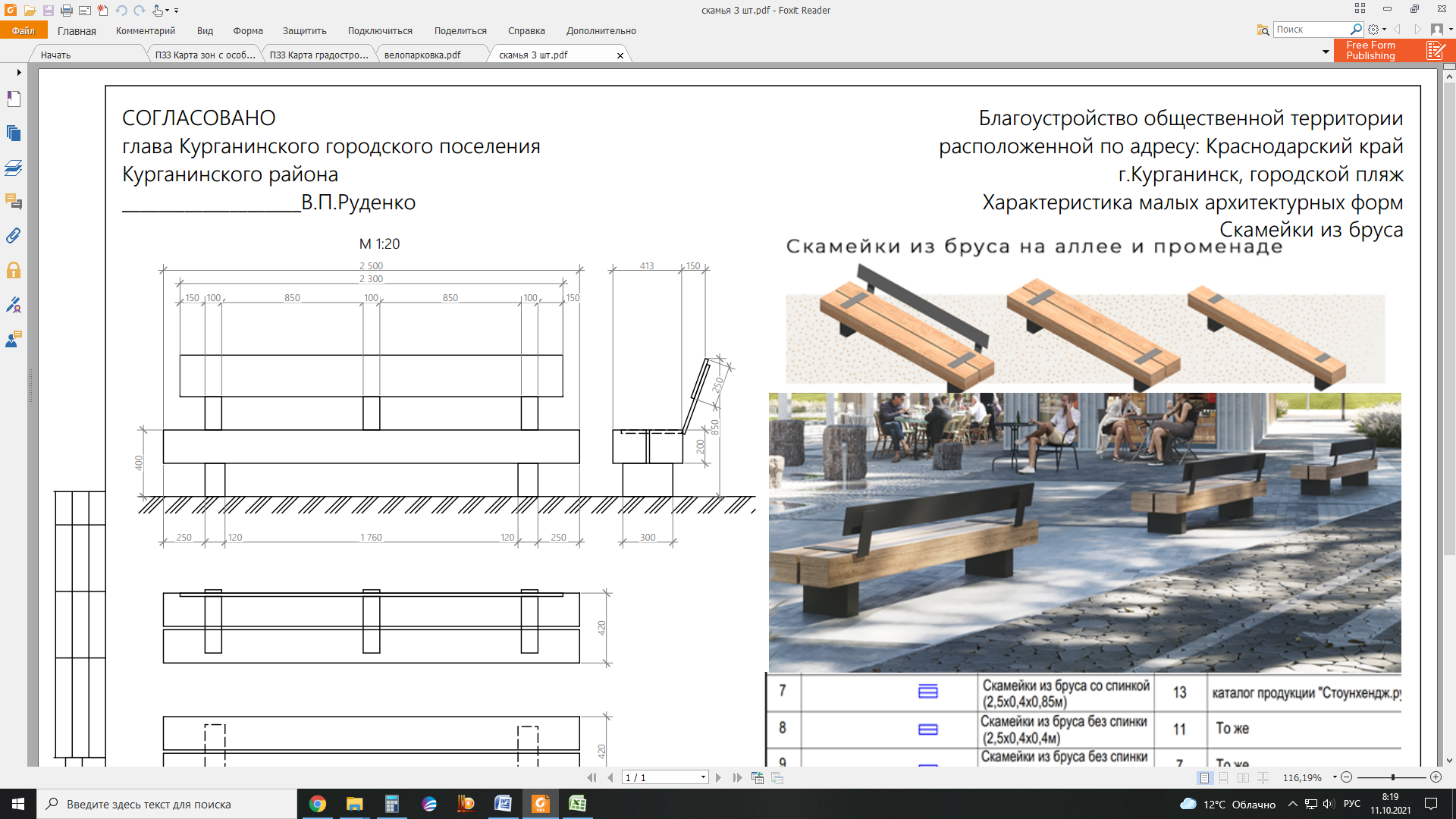 г. Армавир1.2Урна 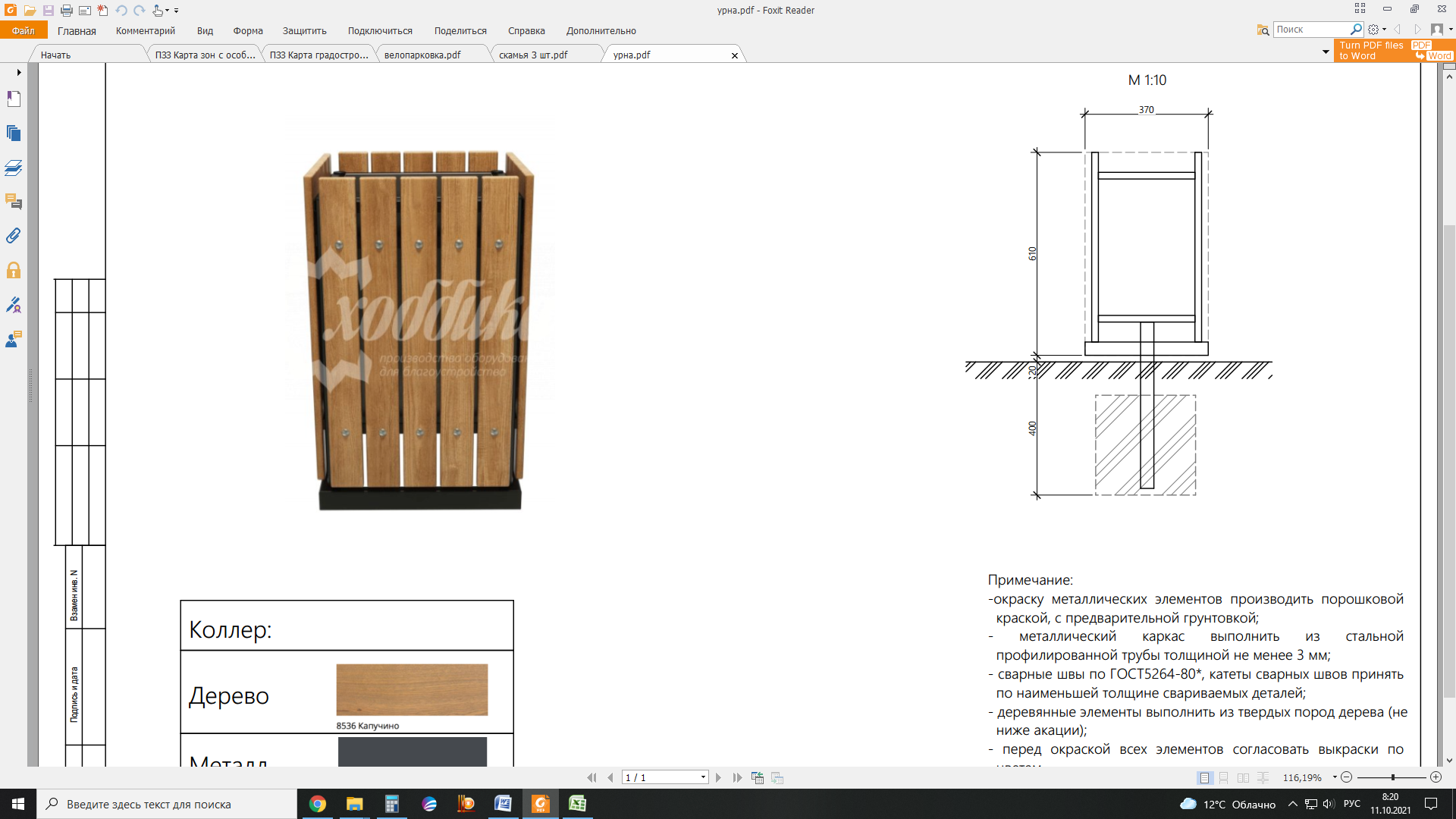 г. Армавир1.3Велопарковка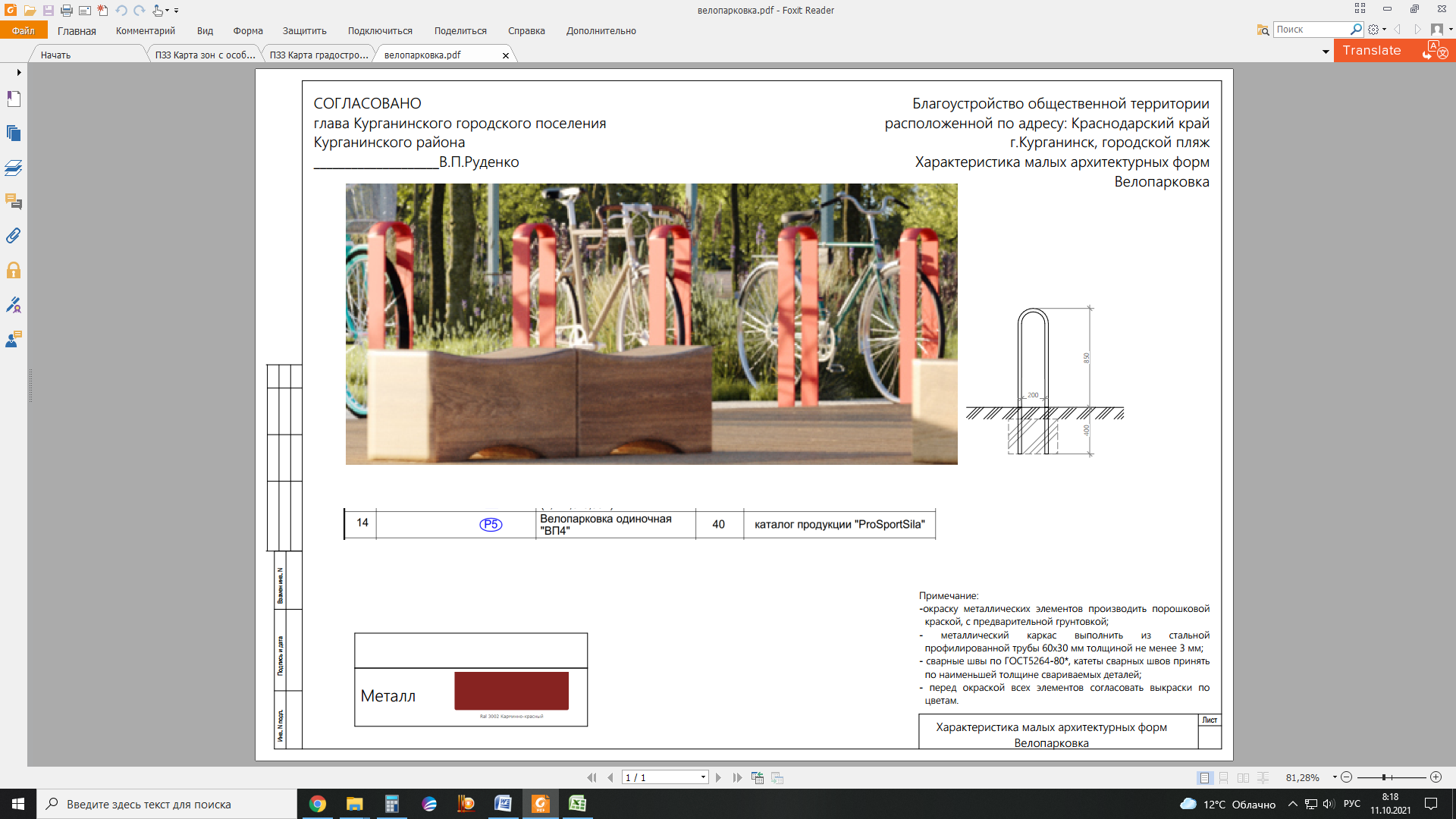 г. Армавир1.4Уличный фонарь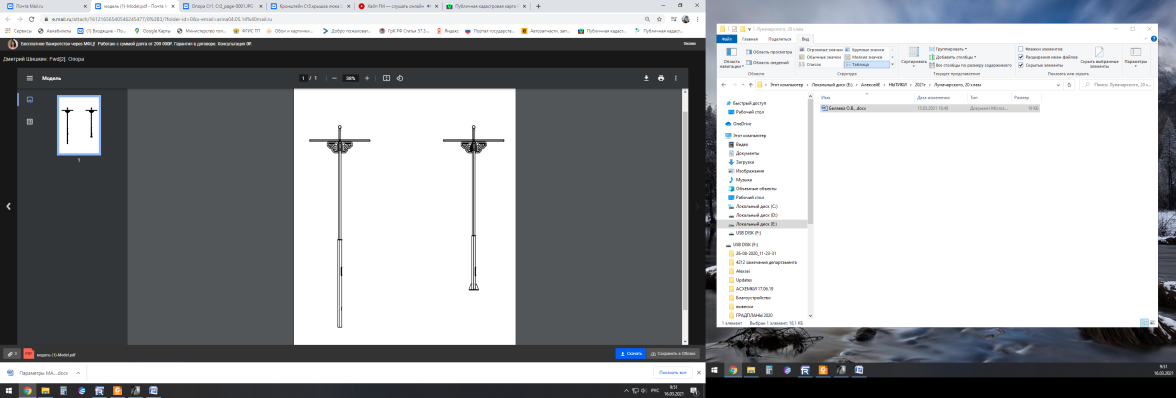 г. КраснодарДополнительный перечень работДополнительный перечень работДополнительный перечень работДополнительный перечень работДетская игровая площадкаДетская игровая площадкаДетская игровая площадкаДетская игровая площадка2.1Качели двойные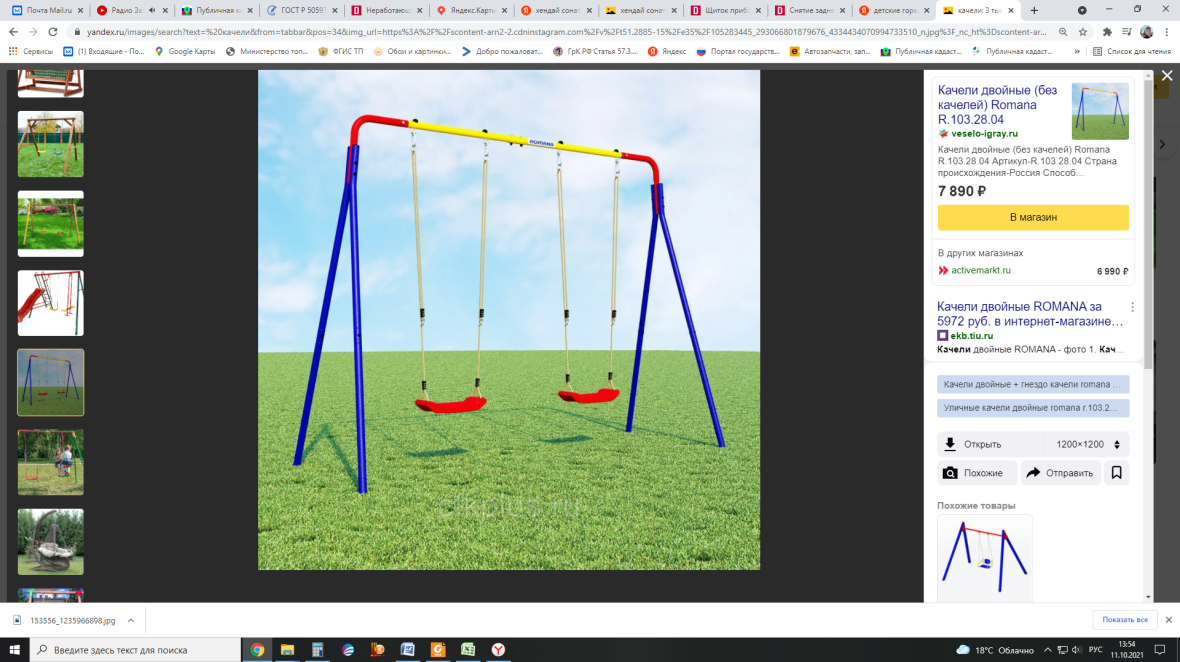 г. Армавир2.2Детский игровой комплекс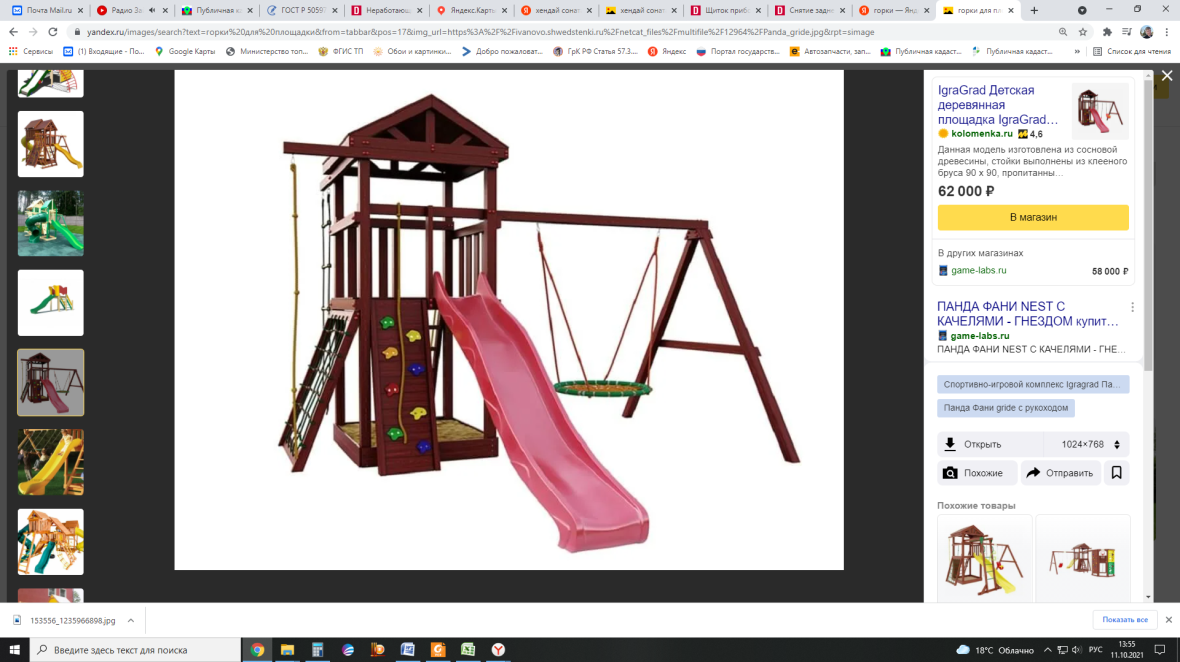 г. Армавир Спортивная площадкаСпортивная площадкаСпортивная площадкаСпортивная площадка3.1Спортивный комплекс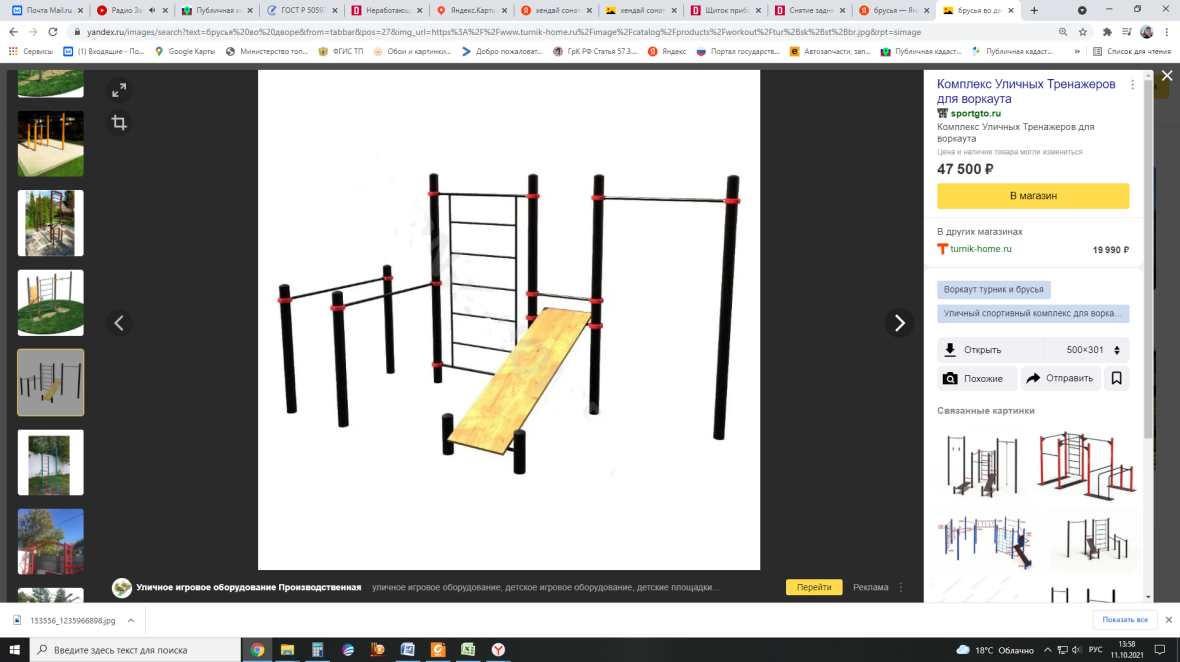 г. Армавир3.2Баскетбольное кольцог. Армавир 3.3Воротаг. Армавир 3.4Волейбольная сеткаг. Армавир 3.5Настольный тенис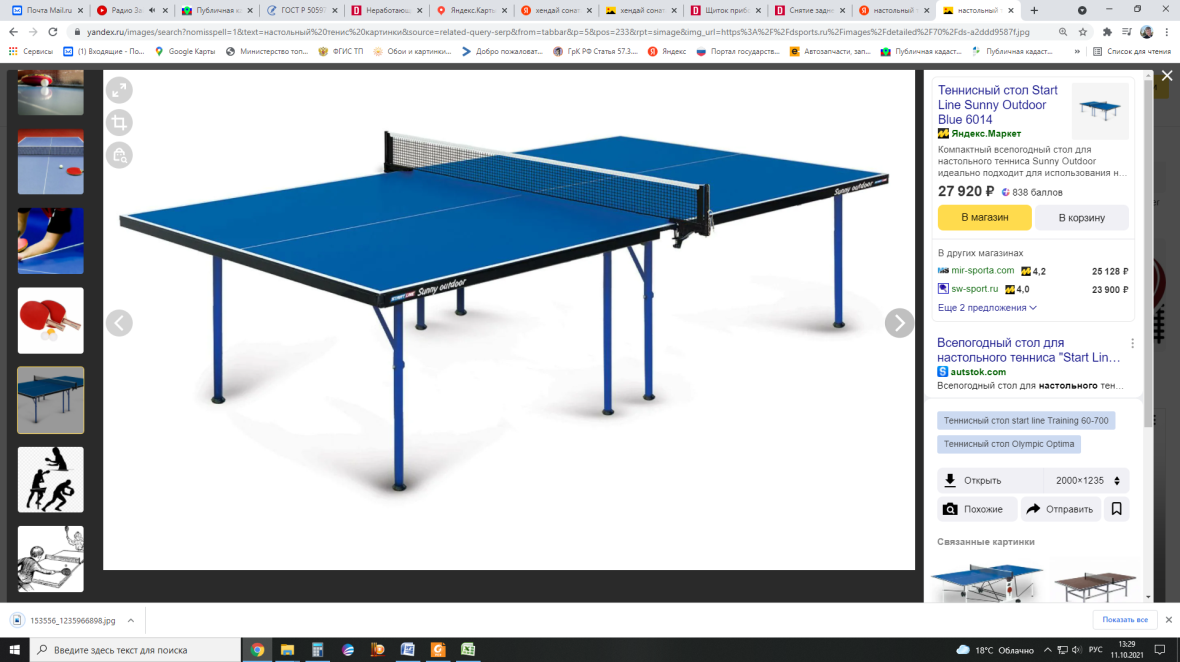 г. АрмавирДополнительное оборудованиеДополнительное оборудованиеДополнительное оборудованиеДополнительное оборудование4.1Мусорные бакиг. Армавир№п/пАдрес, адресный ориентирПлощадь территории, кв. мГод реализации12341г. Курганинск  68 квартал (I, III этап)27 140,02019, 20242г. Курганинск, 77 квартал 42 072,02024№п/пАдрес, адресный ориентирПлощадь территории, кв.м.Год реализации12341г. Курганинск  68 квартал12 700,020202г. Курганинск, ул. Первомайская, 9Б14 952,020213г. Курганинск, ул. Калинина от ул. Мира до площади им. Клары Лучко40 577,920244г. Курганинск, ул. Матросова от ул. Мира до площади им. Клары Лучко55 637,020235г. Курганинск, ул. Таманская, 27  ( Парк  Победы)25 318,020246г. Курганинск, пер. Попова от ул. Калинина до   ул. Комсомольской14 757,020247г. Курганинск, ул.Таманская (район станции детского и юношеского туризма и экскурсий)165 034,720228г. Курганинск, Городской пляж66 30020219Курганинское городское поселение Курганинский район,  п. Красное Поле   ул. Кочубея300,0201910г.Курганинск,  ул. Серова250,0201911г.Курганинск,  ул. Ленина, 22 (район АГЦ)220,0201912г. Курганинск, ул. Родниковская, 1620,0201913г.Курганинск, ул. Д.Бедного, 23775,0201914г. Курганинск ул. Островского, территория прилегающая к ДОУ № 3520,0202015г. Курганинск ул. Партизанская, территория прилегающая к СОШ № 4520,0202016г. Курганинск территория по ул. Чапаева (Сад победы)227,0202017г. Курганинскприлегающая территория к коммерческим объектам по ул. Р.Люксембург, 288-292850,0202018г. Курганинскприлегающая территория к коммерческому объекту по ул. Станционная, 26300,0202019г. Курганинскприлегающая территория к коммерческому объекту по ул. Первомайская, 55750,0202020г. Курганинскприлегающая территория к коммерческому объекту по  ул. Мичурина, 51587,0202021г. Курганинскприлегающая территория к коммерческим объектам по ул. Ст.Разина, 3-211500,0202022г. Курганинскприлегающая территория к коммерческому объекту по ул. Лермонтова, 2300,0202023прилегающая территория к земельному участку по ул. Калинина, 139А в г. Курганинске300,0202124прилегающая территория к земельному участку  по ул. Мира, 61 в г. Курганинске860,0202125прилегающая территория к земельному участку по ул. Матросова, 180 в г. Курганинске480,0202126территория по ул. Мира на пересечении с ул. Кочергина  в г. Курганинске700,0202127прилегающая территория к земельному участку по ул. Ленина, 44 в г. Курганинске730,0202128прилегающая территория к земельному участку по  ул. Коммунистическая, 202А в г. Курганинске240,0202229прилегающая территория к земельному участку по  ул. Первомайская, 34 в г. Курганинске525,0202230прилегающая территория к земельному участку по  ул. Пушкина, 209 в г. Курганинске1200,0202231прилегающая территория к земельному участку по ул. Ленина, 340А  в г. Курганинске740 202232прилегающая территория к земельному участку по ул. Калиновая, 76 с/т "Весна"  в г. Курганинске6902022